СОВЕТ ДЕПУТАТОВМУНИЦИПАЛЬНОГО ОБРАЗОВАНИЯ УСАДИЩЕНСКОЕ СЕЛЬСКОЕ ПОСЕЛЕНИЕВОЛХОВСКОГО МУНИЦИПАЛЬНОГО РАЙОНАЛЕНИНГРАДСКОЙ ОБЛАСТИРЕШЕНИЕ     11 декабря 2023г.                                                                                    № 36    В соответствии с Федеральными законами от 06 октября 2003 года               № 131 – ФЗ «Об общих принципах организации местного самоуправления в Российской Федерации», от 02 марта 2007 года № 25 –ФЗ «О муниципальной службе в Российской федерации»; областным законом от 11 марта 2008 года № 14–ОЗ «О правовом регулировании муниципальной службы в Ленинградской области», Совет депутатов МО Усадищенское сельское поселениерешил:       1. Внести в решение Совета депутатов муниципального образования Усадищенское сельское поселение Волховского муниципального района Ленинградской области от 10.12.2018г. №34 «Об оплате труда работников, занимающих должности, не отнесенные к должностям муниципальной службы МО Усадищенское сельское поселение Волховского муниципального района, и осуществляющих техническое обеспечение деятельности органов местного самоуправления МО Усадищенское сельское поселение Волховского муниципального района» следующие изменения:1.1 «Реестр должностных окладов работников, занимающих должности, не отнесенные к должностям муниципальной службы Усадищенского сельского поселения, и осуществляющих техническое обеспечение деятельности органов местного самоуправления Усадищенского сельского поселения» изложить в следующей редакции: (Приложение 1).      2. Решение Совета депутатов муниципального образования Усадищенское сельское поселение от 21.12.2023 года №44 считать утратившим силу.     3. Настоящее решение вступает в силу с 01 января 2024 года и подлежит размещению в газете и сетевом издании «Волховские огни» и на официальном сайте администрации МО Усадищенское сельское поселение.    4. Контроль за исполнением данного решения оставляю за собой.Глава муниципального образованияУсадищенское сельское поселение                                             Т.Е. Билялова                                                                                                               Приложение 1 к решению                                                                                                                               Совета депутатов                                                                                                        муниципального образования                                                                                                Усадищенское сельское поселение Волховского муниципального района Ленинградской областиОт 11.12.2023 г. №36РЕЕСТРДолжностных окладов работников, занимающих должности, не отнесенные к должностям муниципальной службы Усадищенского сельского поселения, и осуществляющих техническое обеспечение деятельности Усадищенского сельского поселения.О внесении изменений в решение Совета депутатов муниципального образования Усадищенское сельское поселение Волховского муниципального района Ленинградской области от 10.12.2018 г. №34«Об оплате труда работников, занимающих должности, не отнесенные к должностям муниципальной службы МО Усадищенское сельское поселение Волховского муниципального района, и осуществляющих техническое обеспечение деятельности органов местного самоуправления МО Усадищенское сельское поселение Волховского муниципального района»Наименование должностиРазмер должностногооклада (рублей)Водитель11317 рублей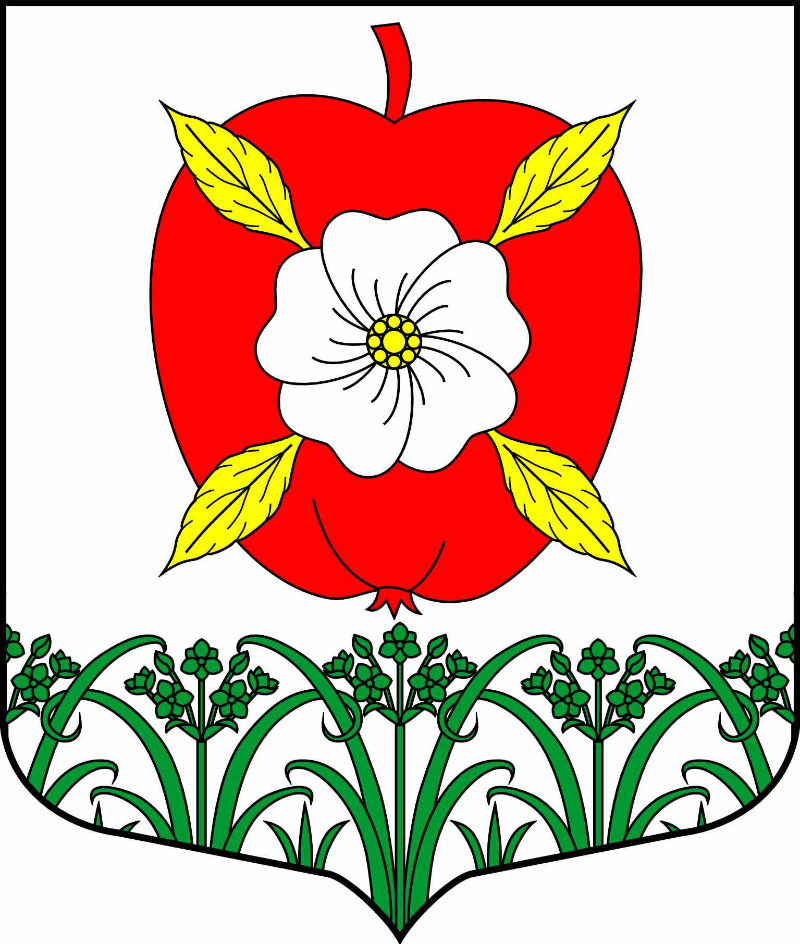 